Publicado en Sigüenza el 24/10/2018 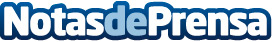 El episodio de MasterChef Celebrity grabado en Sigüenza se emite este próximo domingo La primera edición de este talent culinario la ganó el actor Miguel Ángel Muñoz, mientras que en la segunda hizo lo propio el piragüista Saúl Craviotto. Sigüenza será uno de los escenarios que acogerá una de las pruebas, al tiempo que considera el programa como una magnífica forma de promoción de la ciudadDatos de contacto:Ayuntamiento de SigüenzaNota de prensa publicada en: https://www.notasdeprensa.es/el-episodio-de-masterchef-celebrity-grabado-en Categorias: Gastronomía Televisión y Radio Castilla La Mancha Patrimonio Universidades http://www.notasdeprensa.es